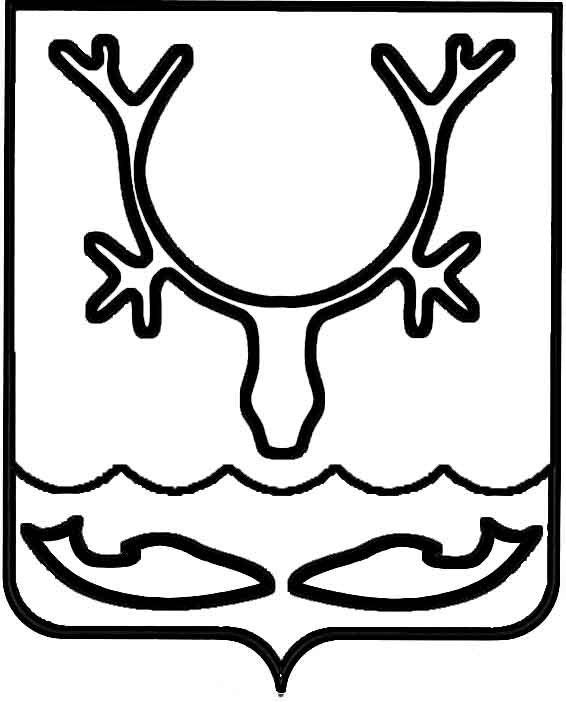 Администрация муниципального образования
"Городской округ "Город Нарьян-Мар"ПОСТАНОВЛЕНИЕВ целях обеспечения социальных гарантий работников муниципальных унитарных предприятий Администрация муниципального образования "Городской округ "Город Нарьян-Мар" П О С Т А Н О В Л Я Е Т:1. Внести в Положение об условиях и размерах оплаты труда работников муниципальных учреждений, утвержденное постановлением Администрации МО "Городской округ "Город Нарьян-Мар" от 22.06.2016 № 726, (далее – Положение) следующие изменения:1.1.	Пункт 1.2. Положения изложить в следующей редакции:"1.2. Положение устанавливает систему оплаты труда руководителей, заместителей руководителя, главного инженера и главного бухгалтера и иных работников, включающую в себя размеры окладов (должностных окладов), ставок заработной платы (далее – оклады (ставки)), выплаты компенсационного 
и стимулирующего характера, в соответствии с трудовым законодательством, иными нормативными правовыми актами Российской Федерации, Ненецкого автономного округа, Администрации муниципального образования "Городской округ "Город Нарьян-Мар", содержащими нормы трудового права, а также настоящим Положением с учетом Единого тарифно-квалификационного справочника работ и профессий рабочих, Единого квалификационного справочника должностей руководителей, специалистов и служащих, а также с учетом государственных гарантий по оплате труда.".1.2.	В абзаце втором пункта 1.3. Положения слова "настоящим Порядком" заменить словами "настоящим Положением".1.3.	В абзаце 8 пункта 1.3. Положения после слов "с заинтересованными структурными подразделениями" дополнить словами "Администрации муниципального образования "Городской округ "Город Нарьян-Мар".1.4.	Пункт 1.5. Положения признать утратившим силу.1.5.	В пункте 1.7. Положения слова "законодательства РФ" заменить словами "законодательства Российской Федерации".1.6.	В пункте 1.9. Положения после слов "Российской Федерации" дополнить словами "Ненецкого автономного округа".1.7.	В подпункте 2 пункта 4.4. Положения слова "местных бюджетов" заменить словами "бюджетов муниципальных образований Ненецкого автономного округа". 1.8.	Пункт 5.3 Положения изложить в следующей редакции:"5.3. Размер должностного оклада руководителя учреждения определяется трудовым договором в соответствии с размерами должностных окладов руководителей учреждений в зависимости от отнесения муниципальных учреждений к группам 
по оплате труда руководителей учреждений, в соответствии с приложением № 3.Размер должностного оклада руководителя устанавливается главой города Нарьян-Мара по представлению уполномоченного структурного подразделения Администрации в соответствии с настоящим Положением и может быть изменен 
в следующих случаях:1) изменение группы по оплате труда руководителя учреждения, установленной Приложением № 3 к настоящему Положению;2) изменение размера должностного оклада руководителя учреждения, установленного Приложением № 3 к настоящему Положению.Изменение размера должностного оклада руководителя производится 
на основании сведений, представленных руководителем в уполномоченное структурное подразделение Администрации в срок до 30 января года, следующего 
за отчетным, по показателям, установленным в Приложении № 3 к настоящему Положению.В случае, если представленные руководителем сведения не содержат оснований для изменения размера должностного оклада руководителя, изменение размера его должностного оклада производится в течение календарного года на основании информации, содержащей сведения об изменении штатной численности работников учреждения, объемов обслуживаемых ассигнований в текущем финансовом году, поступившей в уполномоченное структурное подразделение Администрации 
по запросу последнего.Уполномоченное структурное подразделение Администрации в течение 
5 рабочих дней со дня, когда стало известно о наступлении случая (случаев), указанного (указанных) в настоящем пункте, направляет в адрес отдела муниципальной службы и кадров управления делами Администрации муниципального образования "Городской округ "Город Нарьян-Мар" (далее – отдел кадров) служебную записку о необходимости внесения изменений в трудовой договор с руководителем учреждения с указанием нового размера должностного оклада руководителя учреждения.Отдел кадров формирует проект дополнительного соглашения к трудовому договору с руководителем учреждения и в течение 5 рабочих дней с момента получения служебной записки направляет его на согласование структурным подразделениям Администрации муниципального образования "Городской округ "Город Нарьян-Мар".Согласованное дополнительное соглашение направляется главе города 
Нарьян-Мара на подписание.В случае изменения размера должностного оклада руководителя соответствующее решение руководителя об изменении размеров должностных окладов заместителей руководителя (главного инженера, главного бухгалтера) в целях приведения их в соответствие с требованиями настоящего Положения должно быть принято в течение 5 календарных дней со дня изменения размера должностного оклада руководителя.Ежемесячная заработная плата руководителя (заместителя руководителя, главного инженера, главного бухгалтера) определяется по формуле:ЕЗП = (ДО + ДО x НЗГТ) * (РК + Н / 100%), где:ЕЗП – ежемесячная заработная плата руководителя (заместителя руководителя, главного инженера, главного бухгалтера);ДО – должностной оклад руководителя (заместителя руководителя, главного инженера, главного бухгалтера);НЗГТ – ежемесячная процентная надбавка к должностному окладу руководителя (заместителя руководителя, главного инженера, главного бухгалтера) за работу 
со сведениями, составляющими государственную тайну;РК – районный коэффициент за работу в районах Крайнего Севера 
и приравненных к ним местностях (далее – районный коэффициент);Н – процентная надбавка за стаж работы в районах Крайнего Севера 
и приравненных к ним местностях (далее – процентная надбавка).".1.9.	Пункт 5.8. Положения изложить в следующей редакции:"5.8. К выплатам компенсационного характера руководителя (заместителя руководителя, главного инженера, главного бухгалтера) относятся:- выплаты за работу в местностях с особыми климатическими условиями (районный коэффициент и процентная надбавка к заработной плате за стаж работы 
в районах Крайнего Севера и приравненных к ним местностях), устанавливаемые 
в соответствии с трудовым законодательством и иными нормативными правовыми актами Российской Федерации и Ненецкого автономного округа;- ежемесячные процентные надбавки к должностному окладу за работу 
со сведениями, составляющими государственную тайну, установленные в размере 
и порядке, определенных законодательством Российской Федерации;- доплата за исполнение обязанностей временно отсутствующего руководителя в размере, не превышающем разницы между фактическим окладом заместителя руководителя (главного инженера) и должностным окладом руководителя, 
на основании распорядительного документа Администрации муниципального образования "Городской округ "Город Нарьян-Мар" одновременно с назначением исполняющего обязанности руководителя.".1.10.	В абзаце первом пункта 5.9.1 Положения слова "к настоящему Порядку" заменить словами "к настоящему Положению".1.11.	В пункте 5.9.3 Положения слова "коллективным договором 
или локальными актами учреждения" заменить словами "правилами внутреннего трудового распорядка, коллективным договором или трудовым договором".1.12.	Пункт 5.9.4 Положения изложить в следующей редакции:"5.9.4. Размер квартальной премии рассчитывается по формуле:П = (ДО x (РК + Н / 100%)) х (25% / 100 x SUMпду) x Кt, где:П – размер премии;ДО – должностной оклад руководителя (заместителя руководителя, главного инженера, главного бухгалтера);РК – районный коэффициент за работу в районах Крайнего Севера 
и приравненных к ним местностях;Н – процентная надбавка за стаж работы в районах Крайнего Севера 
и приравненных к ним местностях;SUMпду – сумма достигнутых показателей деятельности учреждения 
за отчетный календарный квартал и его руководителя;Кt – коэффициент, равный соотношению количества фактически отработанных дней руководителя (заместителя руководителя, главного инженера, главного бухгалтера) к общему плановому количеству рабочих дней за отчетный календарный квартал.При совокупной значимости всех критериев по всем направлениям деятельности Учреждения 100 баллов размер премии руководителю Учреждения за отчетный период равен 100 процентам максимального размера премии за квартал – 25%.При совокупной значимости всех критериев по всем направлениям деятельности Учреждения менее 100 баллов размер премии руководителя Учреждения за отчетный период устанавливается в размере пропорционально фактической совокупной значимости всех критериев по всем направлениям деятельности Учреждения 
от размера премии, установленного абзацем девятым пункта 5.9.4 настоящего Положения.".1.13.	В абзаце первом пункта 5.9.8 Положения слова "согласно Приложению 4" заменить словами "согласно Приложению № 4".1.14.	В абзаце втором пункта 5.9.8 Положения слова "пяти рабочих дней" заменить словами "5 рабочих дней".1.15.	В абзаце первом пункта 5.9.11 Положения слово "осуществляются" заменить словом "назначаются".1.16.	В абзаце первом 5.9.12 Положения слова "настоящего Порядка" заменить словами "настоящего Положения".1.17.	В абзаце втором пункта 5.9.12 Положения слова "настоящего Порядка" заменить словами "настоящего Положения".1.18.	В абзаце третьем пункта 5.9.12 Положения слова "Администрации МО "Городской округ "Город Нарьян-Мар" заменить словами "Администрации муниципального образования "Городской округ "Город Нарьян-Мар".1.19.	Пункт 5.9.13. Положения изложить в следующей редакции:"5.9.13. Единовременные премии руководителю учреждения назначаются 
на основании распоряжения главы муниципального образования "Городской округ "Город Нарьян-Мар" в пределах фонда оплаты труда в размере, не превышающем 50% должностного оклада руководителя учреждения, с применением районного коэффициента и процентной надбавки за стаж работы в районах Крайнего Севера.".1.20.	Пункт 5.9.14. Положения изложить в следующей редакции:"5.9.14 Решение о выплате (невыплате) единовременной премии заместителю руководителя (главному инженеру, главному бухгалтеру) учреждения принимается руководителем учреждения с учетом пунктов 5.9.11 и 5.9.13 настоящего Положения.".1.21.	В абзаце первом пункта 5.10. Положения слово "(ставки)" исключить.1.22.	Раздел 6 Положения изложить в следующей редакции:"6.1. Фонд оплаты труда учреждений формируется с учетом районного коэффициента и процентной надбавки к заработной плате за стаж работы в районах Крайнего Севера и приравненных к ним местностях в размерах, определенных законодательством Российской Федерации и Ненецкого автономного округа. 6.2. Объемы бюджетных ассигнований на формирование фонда оплаты труда работников казенных учреждений формируются в бюджете муниципального образования "Городской округ "Город Нарьян-Мар" в соответствии с порядком формирования фонда оплаты труда, установленном настоящим Положением.6.3. При формировании фонда оплаты труда работников казенных учреждений предусматриваются средства для выплаты (в расчете на год):6.3.1. всем работникам учреждения (за исключением руководителя, его заместителей, главного инженера и главного бухгалтера):двенадцати окладов (ставок);компенсационных и стимулирующих доплат и надбавок в размерах, определенных согласно Приложению № 6 к настоящему Положению;премий в размере четырех должностных окладов;материальной помощи к отпуску в размере одного оклада (ставки).6.3.2. руководителю (заместителям руководителя, главному инженеру 
и главному бухгалтеру):двенадцати должностных окладов;ежемесячной надбавки к должностному окладу за работу со сведениями, составляющими государственную тайну, в размере расходов по фактически установленным надбавкам в текущем году;премий в размере 1,5 должностных окладов;материальной помощи к отпуску в размере 0,5 должностного оклада.6.4. Фонд оплаты труда работников бюджетных учреждений формируется 
на финансовый год исходя из объема бюджетных ассигнований, предоставляемых бюджетному учреждению из бюджета муниципального образования "Городской округ "Город Нарьян-Мар" в виде субсидии на финансовое обеспечение выполнения им муниципального задания, а также субсидии на иные цели, имеющей целевое назначение, и средств, поступающих от приносящей доход деятельности.6.5. При формировании фонда оплаты труда работников бюджетных учреждений предусматриваются средства для выплаты (в расчете на год):6.5.1. всем работникам учреждения (за исключением руководителя, главного инженера, его заместителей и главного бухгалтера):двенадцати окладов (ставок);компенсационных и стимулирующих доплат и надбавок в размерах, установленных в Положении об оплате труда работников соответствующего учреждения;материальной помощи к отпуску в размере одного оклада (ставки);6.5.2. руководителю (заместителям руководителя, главному инженеру 
и главному бухгалтеру):двенадцати должностных окладов;ежемесячной надбавки к должностному окладу за работу со сведениями, составляющими государственную тайну, в размере расходов по фактически установленным надбавкам в текущем году;премий в размере 1,5 должностных окладов;материальной помощи к отпуску в размере 0,5 должностного оклада.6.6. Руководитель учреждения вправе перераспределять средства фонда оплаты труда работников между выплатами в пределах установленного фонда оплаты труда 
на соответствующий финансовый год.".1.23.	В абзаце первом пункта 8.1 слова "в соответствии с приложением 1" заменить словами "в соответствии с Приложением № 2". 1.24.	В абзаце втором пункта 8.1. слова "в соответствии с приложением 2" заменить словами "в соответствии с Приложением № 1".2.	Дополнить Положение Приложением № 6 согласно Приложению 
к настоящему постановлению.3.	Исполнение настоящего постановления осуществляется за счет бюджетных ассигнований, установленных решением о бюджете муниципального образования "Городской округ "Город Нарьян-Мар" на соответствующий финансовый год. В текущем финансовом году финансирование расходов, связанных 
с реализацией настоящего постановления, осуществляется после внесения соответствующих изменений в решение Совета городского округа "Город 
Нарьян-Мар" от 9 декабря 2021 года № 271-р "О бюджете муниципального образования "Городской округ "Город Нарьян-Мар" на 2022 год и на плановый период 
2023 и 2024 годов".".4.	Настоящее постановление вступает в силу после его официального опубликования, за исключением пункта 1.21. настоящего постановления, который распространяется на правоотношения, возникшие с 01.01.2022.Приложение к постановлению Администрациимуниципального образования"Городской округ "Город Нарьян-Мар"от 29.04.2022 № 549"Приложение № 6к Положению об условиях и размерах оплатытруда работников муниципальных учрежденийКоличество окладов (ставок), предусмотренных на выплату компенсационных 
и стимулирующих доплат и надбавок".29.04.2022№549О внесении изменений в Положение                        об условиях и размерах оплаты труда работников муниципальных учреждений муниципального образования "Городской округ "Город Нарьян-Мар", утвержденное постановлением Администрации МО "Городской округ "Город Нарьян-Мар"                    от 22.06.2016 № 726 Глава города Нарьян-Мара О.О. Белак№ п/пНаименование учрежденияДолжности (профессии) работниковКоличество окладов (ставок), предусмотренных 
на выплату компенсационных 
и стимулирующих доплат и надбавок12341.Муниципальное казенное учреждение "Управление городского хозяйства г. Нарьян-Мара"все должности (профессии)6,52.Муниципальное казенное учреждение "Чистый город"машинист автогрейдера, водитель погрузчика, машинист автовышки 
и автогидроподъемника, машинист дорожно-транспортной машины, машинист экскаватора10,02.Муниципальное казенное учреждение "Чистый город"прочие должности (профессии)6,5